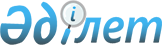 О внесении изменений в решение маслихата от 21 декабря 2012 года № 72 "О бюджете города Лисаковска на 2013-2015 годы"
					
			Утративший силу
			
			
		
					Решение маслихата города Лисаковска Костанайской области от 12 декабря 2013 года № 172. Зарегистрировано Департаментом юстиции Костанайской области 13 декабря 2013 года № 4349. Утратило силу в связи с истечением срока действия (письмо маслихата города Лисаковска Костанайской области от 10 января 2014 года № 6)

      Сноска. Утратило силу в связи с истечением срока действия (письмо маслихата города Лисаковска Костанайской области от 10.01.2014 № 6).      В соответствии со статьями 106, 109 Бюджетного кодекса Республики Казахстан от 4 декабря 2008 года Лисаковский городской маслихат РЕШИЛ:



      1. Внести в решение маслихата от 21 декабря 2012 года № 72 "О бюджете города Лисаковска на 2013-2015 годы" (зарегистрировано в Реестре государственной регистрации нормативных правовых актов за № 3955, опубликовано 17, 24 января 2013 года в газете "Лисаковская новь") следующие изменения:



      пункт 1 указанного решения изложить в новой редакции:

      "1. Утвердить бюджет города Лисаковска на 2013-2015 годы согласно приложениям 1, 2 и 3 соответственно, в том числе на 2013 год в следующих объемах:



      1) доходы – 2724739,6 тысяч тенге, в том числе по:

      налоговым поступлениям – 2053073,0 тысячи тенге;

      неналоговым поступлениям – 20730,0 тысяч тенге;

      поступлениям от продажи основного капитала – 22000,0 тысячи тенге;

      поступлениям трансфертов – 628936,6 тысяч тенге;



      2) затраты – 2850508,6 тысяч тенге;



      3) чистое бюджетное кредитование – 25000,0 тысяч тенге, в том числе:

      бюджетные кредиты – 25000,0 тысяч тенге;

      погашение бюджетных кредитов – 0 тенге;



      4) сальдо по операциям с финансовыми активами – 12000,0 тысяч тенге;



      5) дефицит (профицит) бюджета - - 162769,0 тысяч тенге;



      6) финансирование дефицита (использование профицита) бюджета – 162769,0 тысяч тенге.";



      пункт 6 указанного решения изложить в новой редакции:

      "6. Учесть, что в бюджете города Лисаковска на 2013 год предусмотрены целевые текущие трансферты из республиканского бюджета, в том числе:

      на реализацию государственного образовательного заказа в дошкольных организациях образования в сумме 19704,0 тысячи тенге;

      на ежемесячную выплату денежных средств опекунам (попечителям) на содержание ребенка сироты (детей-сирот), и ребенка (детей), оставшегося без попечения родителей, в сумме 11273,0 тысячи тенге;

      на увеличение размера доплаты за квалификационную категорию учителям школ и воспитателям дошкольных организаций образования в сумме 13565,0 тысяч тенге;

      на повышение оплаты труда учителям, прошедшим повышение квалификации по трехуровневой системе, в сумме 5610,0 тысяч тенге;

      на развитие сети отделений дневного пребывания в медико-социальных учреждениях в сумме 3984,0 тысячи тенге;

      на проведение противоэпизоотических мероприятий в сумме 2665,6 тысяч тенге;

      на решение вопросов обустройства сельских округов в реализацию мер по содействию экономическому развитию регионов в рамках Программы "Развитие регионов" в сумме 280,0 тысяч тенге;

      на увеличение штатной численности местных исполнительных органов в сумме 899,0 тысяч тенге.";



      пункт 7 указанного решения изложить в новой редакции:

      "7. Учесть, что в бюджете города Лисаковска на 2013 год предусмотрены целевые трансферты на развитие из республиканского бюджета, в том числе:

      на проектирование, строительство и (или) приобретение жилья коммунального жилищного фонда в сумме 101571,0 тысяча тенге;

      на проектирование, развитие, обустройство и (или) приобретение инженерно-коммуникационной инфраструктуры в сумме 66652,0 тысячи тенге;

      на реализацию бюджетных инвестиционных проектов в рамках Программы развития моногородов на 2012-2020 годы в сумме 192050,0 тысяч тенге.";



      приложения 1, 5 к указанному решению изложить в новой редакции согласно приложениям 1, 2 к настоящему решению.



      2. Настоящее решение вводится в действие с 1 января 2013 года.      Председатель внеочередной сессии,

      секретарь городского маслихата             Г. Жарылкасымова      СОГЛАСОВАНО      Руководитель государственного учреждения

      "Отдел экономики и бюджетного

      планирования акимата города Лисаковска"

      _________________ Н. Турлубекова

 

Приложение 1            

к решению маслихата         

от 12 декабря 2013 года № 172   Приложение 1           

к решению маслихата        

от 21 декабря 2012 года № 72    Бюджет города Лисаковска на 2013 год

Приложение 2           

к решению маслихата        

от 12 декабря 2013 года № 172  Приложение 5           

к решению маслихата       

от 21 декабря 2012 года № 72   Перечень бюджетных программ аппаратов акима поселка, села, сельского округа на 2013 год
					© 2012. РГП на ПХВ «Институт законодательства и правовой информации Республики Казахстан» Министерства юстиции Республики Казахстан
				КатегорияКатегорияКатегорияКатегорияКатегорияСумма,

тысяч тенгеКлассКлассКлассСумма,

тысяч тенгеПодклассПодклассСумма,

тысяч тенгеНаименованиеСумма,

тысяч тенгеI. Доходы2 724 739,61Налоговые поступления2 053 073,0101Подоходный налог707 681,01012Индивидуальный подоходный налог707 681,0103Социальный налог522 896,01031Социальный налог522 896,0104Hалоги на собственность216 201,01041Hалоги на имущество131 040,01043Земельный налог15 221,01044Hалог на транспортные средства69 940,0105Внутренние налоги на товары, работы и услуги598 299,01052Акцизы386 669,01053Поступления за использование природных и других ресурсов199 337,01054Сборы за ведение предпринимательской и профессиональной деятельности11 926,01055Налог на игорный бизнес367,0108Обязательные платежи, взимаемые за совершение юридически значимых действий и (или) выдачу документов уполномоченными на то государственными органами или должностными лицами7 996,01081Государственная пошлина7 996,02Неналоговые поступления20 730,0201Доходы от государственной собственности16 670,02011Поступления части чистого дохода государственных предприятий1 449,02015Доходы от аренды имущества, находящегося в государственной собственности8 475,02019Прочие доходы от государственной собственности6 746,0206Прочие неналоговые поступления4 060,02061Прочие неналоговые поступления4 060,03Поступления от продажи основного капитала22 000,0301Продажа государственного имущества, закрепленного за государственными учреждениями19 000,03011Продажа государственного имущества, закрепленного за государственными учреждениями19 000,0303Продажа земли и нематериальных активов3 000,03031Продажа земли2 000,03032Продажа нематериальных активов1 000,04Поступления трансфертов628 936,6402Трансферты из вышестоящих органов государственного управления628 936,64022Трансферты из областного бюджета628 936,6Функциональная группаФункциональная группаФункциональная группаФункциональная группаФункциональная группаСумма,

тысяч тенгеФункциональная подгруппаФункциональная подгруппаФункциональная подгруппаФункциональная подгруппаСумма,

тысяч тенгеАдминистратор бюджетных программАдминистратор бюджетных программАдминистратор бюджетных программСумма,

тысяч тенгеПрограммаПрограммаСумма,

тысяч тенгеНаименованиеСумма,

тысяч тенгеII. Затраты2 850 508,601Государственные услуги общего характера152 300,01Представительные, исполнительные и другие органы, выполняющие общие функции государственного управления115 723,0112Аппарат маслихата района (города областного значения)12 909,0001Услуги по обеспечению деятельности маслихата района (города областного значения)12 635,0003Капитальные расходы государственного органа274,0122Аппарат акима района (города областного значения)78 596,0001Услуги по обеспечению деятельности акима района (города областного значения)70 789,0003Капитальные расходы государственного органа7 807,0123Аппарат акима района в городе, города районного значения, поселка, села, сельского округа24 218,0001Услуги по обеспечению деятельности акима района в городе, города районного значения, поселка, села, сельского округа23 789,0022Капитальные расходы государственного органа429,02Финансовая деятельность20 836,0452Отдел финансов района (города областного значения)20 836,0001Услуги по реализации государственной политики в области исполнения бюджета района (города областного значения) и управления коммунальной собственностью района (города областного значения)18 128,0010Приватизация, управление коммунальным имуществом, постприватизационная деятельность и регулирование споров, связанных с этим690,0011Учет, хранение, оценка и реализация имущества, поступившего в коммунальную собственность573,0018Капитальные расходы государственного органа1 445,05Планирование и статистическая деятельность15 741,0453Отдел экономики и бюджетного планирования района (города областного значения)15 741,0001Услуги по реализации государственной политики в области формирования и развития экономической политики, системы государственного планирования и управления района (города областного значения)15 131,0004Капитальные расходы государственного органа610,002Оборона3 566,01Военные нужды3 566,0122Аппарат акима района (города областного значения)3 566,0005Мероприятия в рамках исполнения всеобщей воинской обязанности3 566,003Общественный порядок, безопасность, правовая, судебная, уголовно-исполнительная деятельность4 728,09Прочие услуги в области общественного порядка и безопасности4 728,0458Отдел жилищно-коммунального хозяйства, пассажирского транспорта и автомобильных дорог района (города областного значения)4 728,0021Обеспечение безопасности дорожного движения в населенных пунктах4 728,004Образование1 432 786,01Дошкольное воспитание и обучение283 410,0464Отдел образования района (города областного значения)283 410,0009Обеспечение деятельности организаций дошкольного воспитания и обучения263 706,0040Реализация государственного образовательного заказа в дошкольных организациях образования19 704,02Начальное, основное среднее и общее среднее образование720 252,0464Отдел образования района (города областного значения)720 252,0003Общеобразовательное обучение622 562,0006Дополнительное образование для детей97 690,09Прочие услуги в области образования429 124,0464Отдел образования района (города областного значения)217 091,0001Услуги по реализации государственной политики на местном уровне в области образования8 428,0005Приобретение и доставка учебников, учебно-методических комплексов для государственных учреждений образования района (города областного значения)14 749,0007Проведение школьных олимпиад, внешкольных мероприятий и конкурсов районного (городского) масштаба1 787,0015Ежемесячная выплата денежных средств опекунам (попечителям) на содержание ребенка-сироты (детей-сирот), и ребенка (детей), оставшегося без попечения родителей11 273,0067Капитальные расходы подведомственных государственных учреждений и организаций180 854,0467Отдел строительства района (города областного значения)212 033,0037Строительство и реконструкция объектов образования212 033,005Здравоохранение67,09Прочие услуги в области здравоохранения67,0123Аппарат акима района в городе, города районного значения, поселка, села, сельского округа67,0002Организация в экстренных случаях доставки тяжелобольных людей до ближайшей организации здравоохранения, оказывающей врачебную помощь67,006Социальная помощь и социальное обеспечение127 493,72Социальная помощь96 560,1451Отдел занятости и социальных программ района (города областного значения)96 560,1002Программа занятости18 449,0005Государственная адресная социальная помощь1 176,0006Оказание жилищной помощи25 621,0007Социальная помощь отдельным категориям нуждающихся граждан по решениям местных представительных органов22 940,0010Материальное обеспечение детей-инвалидов, воспитывающихся и обучающихся на дому603,0014Оказание социальной помощи нуждающимся гражданам на дому10 772,0015Территориальные центры социального обслуживания пенсионеров и инвалидов8 613,1016Государственные пособия на детей до 18 лет1 781,0017Обеспечение нуждающихся инвалидов обязательными гигиеническими средствами и предоставление услуг специалистами жестового языка, индивидуальными помощниками в соответствии с индивидуальной программой реабилитации инвалида6 605,09Прочие услуги в области социальной помощи и социального обеспечения30 933,6451Отдел занятости и социальных программ района (города областного значения)30 933,6001Услуги по реализации государственной политики на местном уровне в области обеспечения занятости и реализации социальных программ для населения30 180,0011Оплата услуг по зачислению, выплате и доставке пособий и других социальных выплат265,0021Капитальные расходы государственного органа488,607Жилищно-коммунальное хозяйство313 303,01Жилищное хозяйство176 793,0458Отдел жилищно-коммунального хозяйства, пассажирского транспорта и автомобильных дорог района (города областного значения)2 119,0003Организация сохранения государственного жилищного фонда2 119,0467Отдел строительства района (города областного значения)169 344,0003Проектирование, строительство и (или) приобретение жилья коммунального жилищного фонда102 486,0004Проектирование, развитие, обустройство и (или) приобретение инженерно-коммуникационной инфраструктуры66 858,0479Отдел жилищной инспекции района (города областного значения)5 330,0001Услуги по реализации государственной политики на местном уровне в области жилищного фонда4 271,0005Капитальные расходы государственного органа1 059,02Коммунальное хозяйство8 432,0458Отдел жилищно-коммунального хозяйства, пассажирского транспорта и автомобильных дорог района (города областного значения)2 494,0012Функционирование системы водоснабжения и водоотведения2 494,0467Отдел строительства района (города областного значения)5 938,0006Развитие системы водоснабжения и водоотведения5 938,03Благоустройство населенных пунктов128 078,0123Аппарат акима района в городе, города районного значения, поселка, села, сельского округа9 144,0008Освещение улиц населенных пунктов5 639,0009Обеспечение санитарии населенных пунктов2 580,0011Благоустройство и озеленение населенных пунктов925,0458Отдел жилищно-коммунального хозяйства, пассажирского транспорта и автомобильных дорог района (города областного значения)116 071,0015Освещение улиц в населенных пунктах13 724,0016Обеспечение санитарии населенных пунктов20 390,0017Содержание мест захоронений и захоронение безродных188,0018Благоустройство и озеленение населенных пунктов81 769,0467Отдел строительства района (города областного значения)2 863,0007Развитие благоустройства городов и населенных пунктов2 863,008Культура, спорт, туризм и информационное пространство198 398,01Деятельность в области культуры46 590,0455Отдел культуры и развития языков района (города областного значения)46 590,0003Поддержка культурно-досуговой работы46 590,02Спорт25 925,0465Отдел физической культуры и спорта района (города областного значения)17 195,0005Развитие массового спорта и национальных видов спорта5 525,0006Проведение спортивных соревнований на районном (города областного значения) уровне3 727,0007Подготовка и участие членов сборных команд района (города областного значения) по различным видам спорта на областных спортивных соревнованиях7 943,0467Отдел строительства района (города областного значения)8 730,0008Развитие объектов спорта и туризма8 730,03Информационное пространство65 015,0455Отдел культуры и развития языков района (города областного значения)39 867,0006Функционирование районных (городских) библиотек35 595,0007Развитие государственного языка и других языков народа Казахстана4 272,0456Отдел внутренней политики района (города областного значения)25 148,0002Услуги по проведению государственной информационной политики через газеты и журналы5 438,0005Услуги по проведению государственной информационной политики через телерадиовещание19 710,09Прочие услуги по организации культуры, спорта, туризма и информационного пространства60 868,0455Отдел культуры и развития языков района (города областного значения)42 482,0001Услуги по реализации государственной политики на местном уровне в области развития языков и культуры5 897,0010Капитальные расходы государственного органа370,0032Капитальные расходы подведомственных государственных учреждений и организаций36 215,0456Отдел внутренней политики района (города областного значения)12 629,0001Услуги по реализации государственной политики на местном уровне в области информации, укрепления государственности и формирования социального оптимизма граждан8 008,0003Реализация мероприятий в сфере молодежной политики4 410,0006Капитальные расходы государственного органа211,0465Отдел физической культуры и спорта района (города областного значения)5 757,0001Услуги по реализации государственной политики на местном уровне в сфере физической культуры и спорта5 757,009Топливно-энергетический комплекс и недропользование3 268,09Прочие услуги в области топливно-энергетического комплекса и недропользования3 268,0467Отдел строительства района (города областного значения)3 268,0009Развитие теплоэнергетической системы3 268,010Сельское, водное, лесное, рыбное хозяйство, особо охраняемые природные территории, охрана окружающей среды и животного мира, земельные отношения19 597,61Сельское хозяйство10 356,0474Отдел сельского хозяйства и ветеринарии района (города областного значения)10 356,0001Услуги по реализации государственной политики на местном уровне в сфере сельского хозяйства и ветеринарии6 246,0003Капитальные расходы государственного органа92,0005Обеспечение функционирования скотомогильников (биотермических ям)2 665,0007Организация отлова и уничтожения бродячих собак и кошек1 353,06Земельные отношения6 576,0463Отдел земельных отношений района (города областного значения)6 576,0001Услуги по реализации государственной политики в области регулирования земельных отношений на территории района (города областного значения)6 419,0007Капитальные расходы государственного органа157,09Прочие услуги в области сельского, водного, лесного, рыбного хозяйства, охраны окружающей среды и земельных отношений2 665,6474Отдел сельского хозяйства и ветеринарии района (города областного значения)2 665,6013Проведение противоэпизоотических мероприятий2 665,611Промышленность, архитектурная, градостроительная и строительная деятельность21 660,02Архитектурная, градостроительная и строительная деятельность21 660,0467Отдел строительства района (города областного значения)9 042,0001Услуги по реализации государственной политики на местном уровне в области строительства8 683,0017Капитальные расходы государственного органа359,0468Отдел архитектуры и градостроительства района (города областного значения)12 618,0001Услуги по реализации государственной политики в области архитектуры и градостроительства на местном уровне6 351,0003Разработка схем градостроительного развития территории района и генеральных планов населенных пунктов5 973,0004Капитальные расходы государственного органа294,012Транспорт и коммуникации86 143,01Автомобильный транспорт86 143,0123Аппарат акима района в городе, города районного значения, поселка, села, сельского округа5 098,0013Обеспечение функционирования автомобильных дорог в городах районного значения, поселках, селах, сельских округах5 098,0458Отдел жилищно-коммунального хозяйства, пассажирского транспорта и автомобильных дорог района (города областного значения)81 045,0022Развитие транспортной инфраструктуры14 550,0023Обеспечение функционирования автомобильных дорог66 495,013Прочие238 313,03Поддержка предпринимательской деятельности и защита конкуренции7 706,0469Отдел предпринимательства района (города областного значения)7 706,0001Услуги по реализации государственной политики на местном уровне в области развития предпринимательства и промышленности5 917,0003Поддержка предпринимательской деятельности1 697,0004Капитальные расходы государственного органа92,09Прочие230 607,0123Аппарат акима района в городе, города районного значения, поселка, села, сельского округа280,0040Реализация мер по содействию экономическому развитию регионов в рамках Программы "Развитие регионов"280,0452Отдел финансов района (города областного значения)77,0012Резерв местного исполнительного органа района (города областного значения)77,0458Отдел жилищно-коммунального хозяйства, пассажирского транспорта и автомобильных дорог района (города областного значения)94 874,0001Услуги по реализации государственной политики на местном уровне в области жилищно-коммунального хозяйства, пассажирского транспорта и автомобильных дорог10 192,0013Капитальные расходы государственного органа770,0067Капитальные расходы подведомственных государственных учреждений и организаций3 925,0085Реализация бюджетных инвестиционных проектов в рамках Программы развития моногородов на 2012-2020 годы79 987,0467Отдел строительства района (города областного значения)135 376,0085Реализация бюджетных инвестиционных проектов в рамках Программы развития моногородов на 2012-2020 годы135 376,015Трансферты248 885,31Трансферты248 885,3452Отдел финансов района (города областного значения)248 885,3006Возврат неиспользованных (недоиспользованных) целевых трансфертов2 169,3007Бюджетные изъятия244 567,0024Целевые текущие трансферты в вышестоящие бюджеты в связи с передачей функций государственных органов из нижестоящего уровня государственного управления в вышестоящий2 149,0III. Чистое бюджетное кредитование25 000,0Бюджетные кредиты25 000,013Прочие25 000,09Прочие25 000,0469Отдел предпринимательства района (города областного значения)25 000,0008Кредитование на содействие развитию предпринимательства в моногородах25 000,0Погашение бюджетных кредитов0IV. Сальдо по операциям с финансовыми активами12 000,0Приобретение финансовых активов12 000,013Прочие12 000,09Прочие12 000,0458Отдел жилищно-коммунального хозяйства, пассажирского транспорта и автомобильных дорог района (города областного значения)12 000,0065Формирование или увеличение уставного капитала юридических лиц12 000,0V. Дефицит (профицит) бюджета-162 769,0VI. Финансирование дефицита (использование профицита) бюджета162 769,0Функциональная группаФункциональная группаФункциональная группаФункциональная группаФункциональная группаСумма,

тысяч тенгеФункциональная подгруппаФункциональная подгруппаФункциональная подгруппаФункциональная подгруппаСумма,

тысяч тенгеАдминистратор бюджетных программАдминистратор бюджетных программАдминистратор бюджетных программСумма,

тысяч тенгеПрограммаПрограммаСумма,

тысяч тенгеНаименованиеСумма,

тысяч тенгеГосударственное учреждение "Аппарат акима поселка Октябрьский"Государственное учреждение "Аппарат акима поселка Октябрьский"Государственное учреждение "Аппарат акима поселка Октябрьский"Государственное учреждение "Аппарат акима поселка Октябрьский"Государственное учреждение "Аппарат акима поселка Октябрьский"Государственное учреждение "Аппарат акима поселка Октябрьский"01Государственные услуги общего характера15 154,01Представительные, исполнительные и другие органы, выполняющие общие функции государственного управления15 154,0123Аппарат акима района в городе, города районного значения, поселка, села, сельского округа15 154,0001Услуги по обеспечению деятельности акима района в городе, города районного значения, поселка, села, сельского округа14 891,0022Капитальные расходы государственного органа263,007Жилищно-коммунальное хозяйство8 079,03Благоустройство населенных пунктов8 079,0123Аппарат акима района в городе, города районного значения, поселка, села, сельского округа8 079,0008Освещение улиц населенных пунктов5 556,0009Обеспечение санитарии населенных пунктов1 598,0011Благоустройство и озеленение населенных пунктов925,012Транспорт и коммуникации5 098,01Автомобильный транспорт5 098,0123Аппарат акима района в городе, города районного значения, поселка, села, сельского округа5 098,0013Обеспечение функционирования автомобильных дорог в городах районного значения, поселках,селах, сельских округах5 098,0Государственное учреждение "Аппарат акима села Красногорское"Государственное учреждение "Аппарат акима села Красногорское"Государственное учреждение "Аппарат акима села Красногорское"Государственное учреждение "Аппарат акима села Красногорское"Государственное учреждение "Аппарат акима села Красногорское"Государственное учреждение "Аппарат акима села Красногорское"01Государственные услуги общего характера9 064,01Представительные, исполнительные и другие органы, выполняющие общие функции государственного управления9 064,0123Аппарат акима района в городе, города районного значения, поселка, села, сельского округа9 064,0001Услуги по обеспечению деятельности акима района в городе, города районного значения, поселка, села, сельского округа8 898,0022Капитальные расходы государственного органа166,005Здравоохранение67,09Прочие услуги в области здравоохранения67,0123Аппарат акима района в городе, города районного значения, поселка, села, сельского округа67,0002Организация в экстренных случаях доставки тяжелобольных людей до ближайшей организации здравоохранения, оказывающей врачебную помощь67,007Жилищно-коммунальное хозяйство1 065,03Благоустройство населенных пунктов1 065,0123Аппарат акима района в городе, города районного значения, поселка, села, сельского округа1 065,0008Освещение улиц населенных пунктов83,0009Обеспечение санитарии населенных пунктов982,013Прочие280,09Прочие280,0123Аппарат акима района в городе, города районного значения, поселка, села, сельского округа280,0040Реализация мер по содействию экономическому развитию регионов в рамках Программы "Развитие регионов"280,0